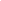 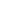 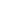 Your task: Create a concept map that visually outlines the key causes of the French Revolution and the most important details explaining each causeStep One: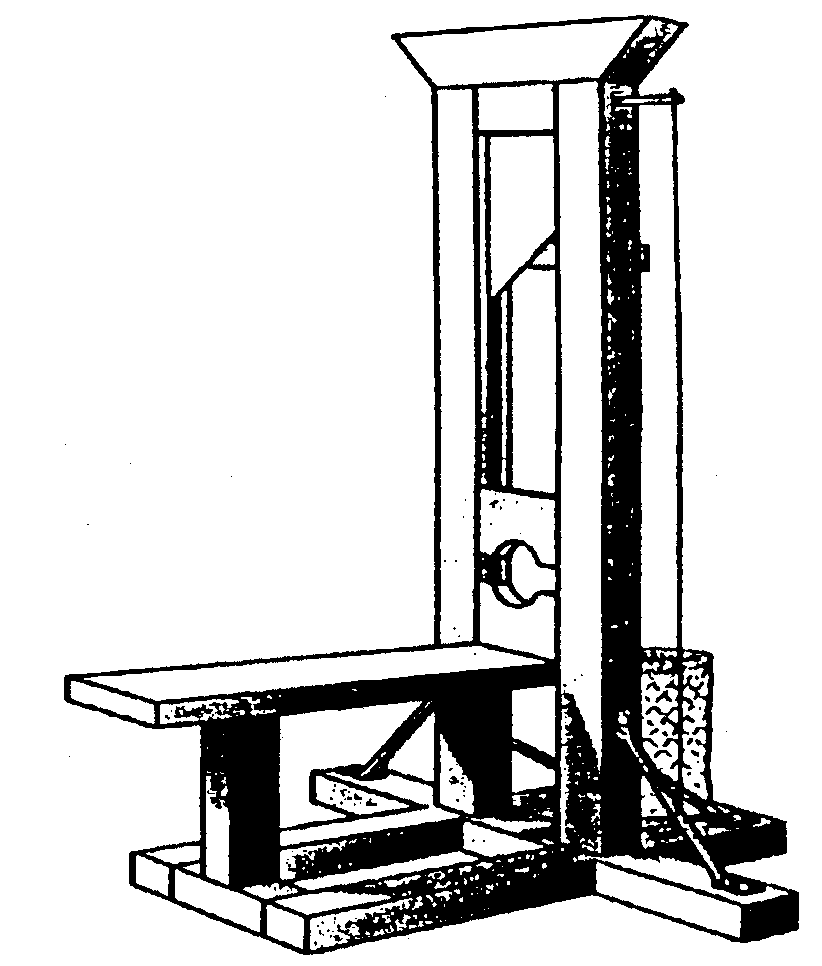 Place the title “Causes of the French Revolution” in the center of your pageChoose the Top 4 Causes of the French RevolutionFor each of the 4 causes explain AT LEAST 3 details that explain it more fullyOne detail from your notes (lecture)One detail from your textbook (across various chapters)***After each point put a N for notes, or T for textbook so I know your source for each of your detailed pieces of informationKeys to success: Present your ideas neatly and orderlyBrainstorm your ideas on a scrap sheet of paper before you begin your good copyConsider all the causes of the French Revolution before you decide on your top 4Whenever possible, include more than three details for each of your causes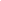 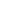 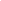 Step Two: Using the information from your concept map answer the following question in paragraph format on a separate sheet of paper: “In your opinion, which of the causes of the French Revolution was the most significant?  What makes the cause you chose more significant than some of the other causes? Support your answer with specific details”